.ENTRY FEE: £30 (or £50 for 2 teams in same age group)Unfortunately no academy players can participate – please respect thisPlenty of car parking (£3 per car incl.programme) food, refreshments and other fun attractionsClosing date for entries is 24th May 2020Please send completed entry form (one per team) with a cheque made payable toSouthwell City FC to; Geoff Ritson, 32 Dornoch Avenue, Southwell, Notts, NG25 0EUIf you wish to pay by bank transfer please enquire for detailsUpon receipt you will receive an email confirming your entry and full tournament details will follow by email in early June. Please note, if you do not receive email confirmation, we have not received your entry form. All queries via email to geoff.ritson@nottinghamcity.gov.uk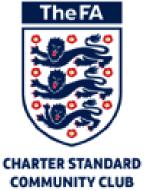 Southwell City Football ClubInvites you to theSOUTHWELL GIRLS TOURNAMENTSunday 14th June 2020Memorial Ground, Southwell
U8, U9, U10, U11, U12 & U13 Girls 2019/2020 AGE categories apply
U7, U8, U9, U10, U11 & U12 Boys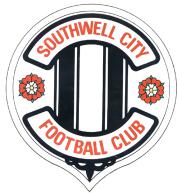 2019/20 Age GroupsAll age groups are 6 a side (except U8 – 5 a side)
2019/20 Age GroupsAll age groups are 6 a side (except U8 – 5 a side)
2019/20 Age GroupsAll age groups are 6 a side (except U8 – 5 a side)
2019/20 Age GroupsAll age groups are 6 a side (except U8 – 5 a side)
MORNING
10am – 1.00pmU8
5v5U10U12AFTERNOON
2;30pm – 5.30pmU9U11U13Team NameAge Group (2019/20) season)Contact NameAddressContact Telephone No.E Mail addressFA Affiliation No (mandatory)